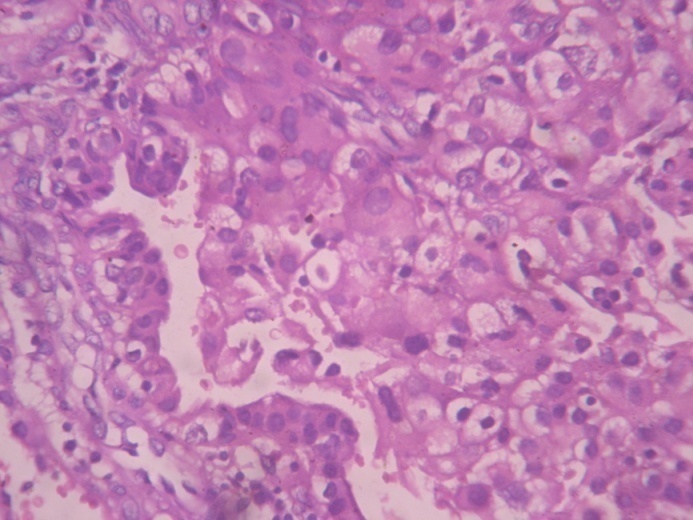                                                            Figure 1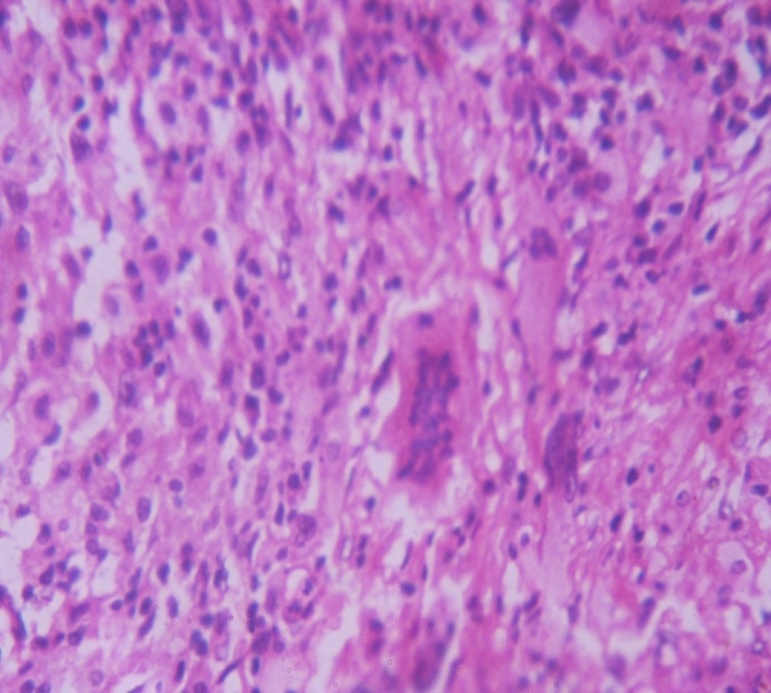                                                                          Figure 2